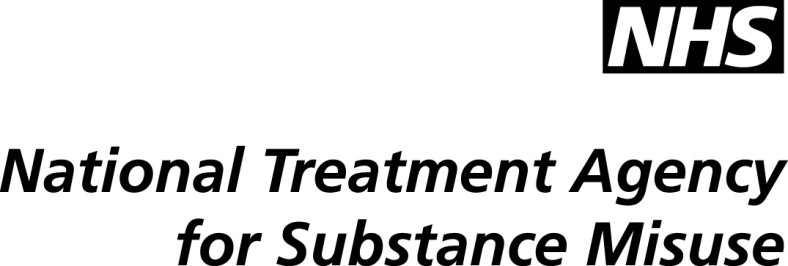 Prisons Commissioning Status Summary – April 2012Role of the prison representative on the local partnership commissioning teamNational: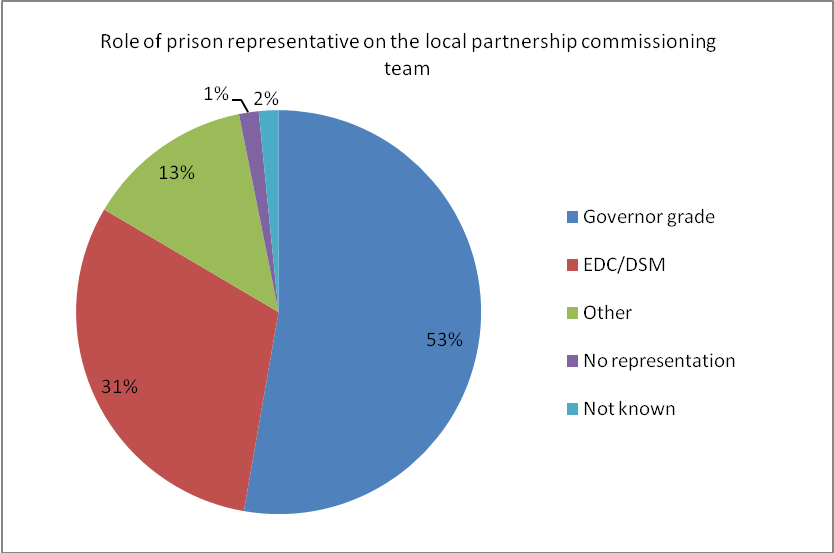 Regional:	No representation as yet for HMP Thameside. No representation for HMP Forest Bank due to low numbers of Salford prisoners.Has the CARAT contract been novated?National: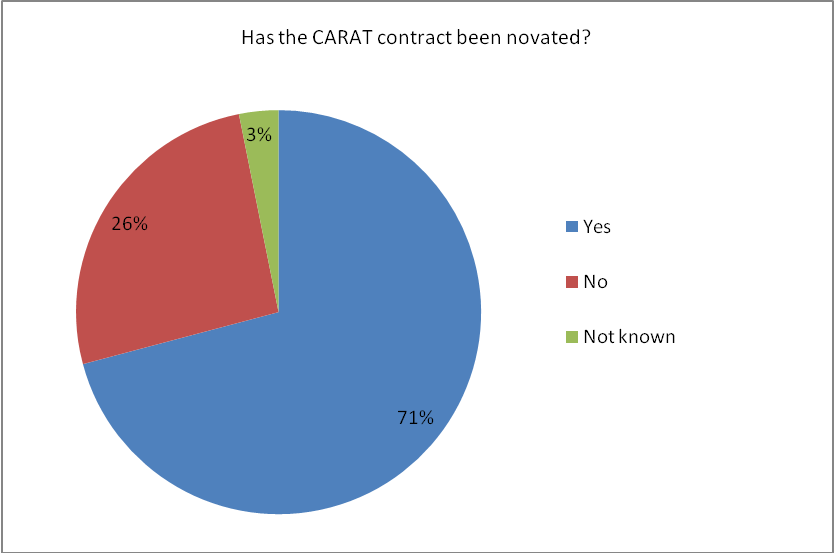 Regional:	Where there are directly employed prison staff, is there a local agreement/MoU to provide interim cover until the new service is operationalNational: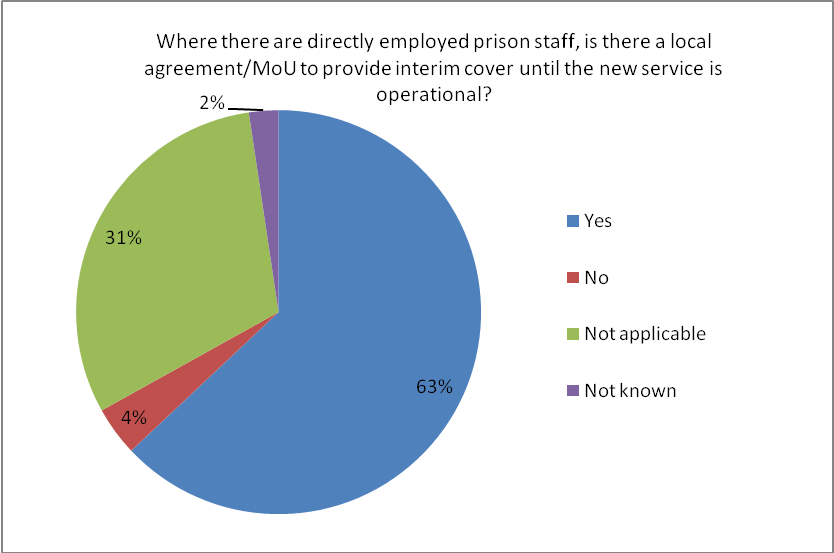 Regional:	Has the needs assessment been completed? If not, when is the NA scheduled to be completed?	National: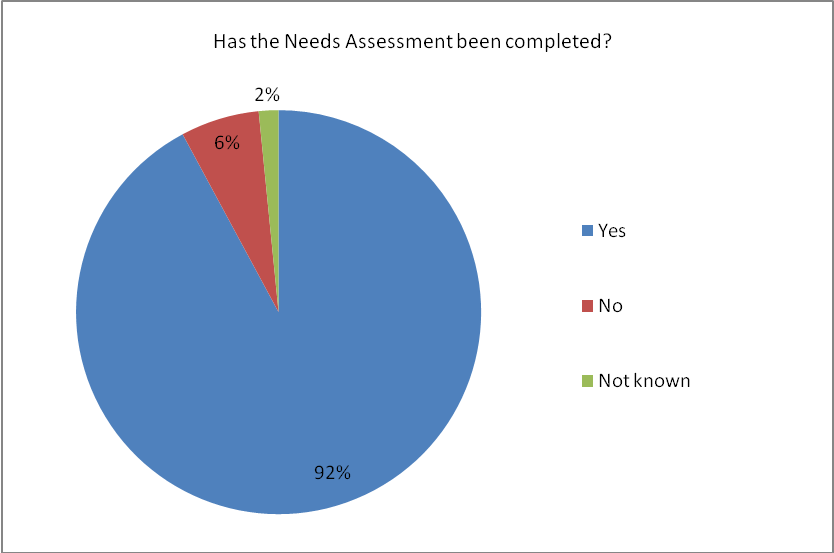 Regional:Where the NA hasn’t been completed it is scheduled for:Has alcohol been included in the needs assessment?	National: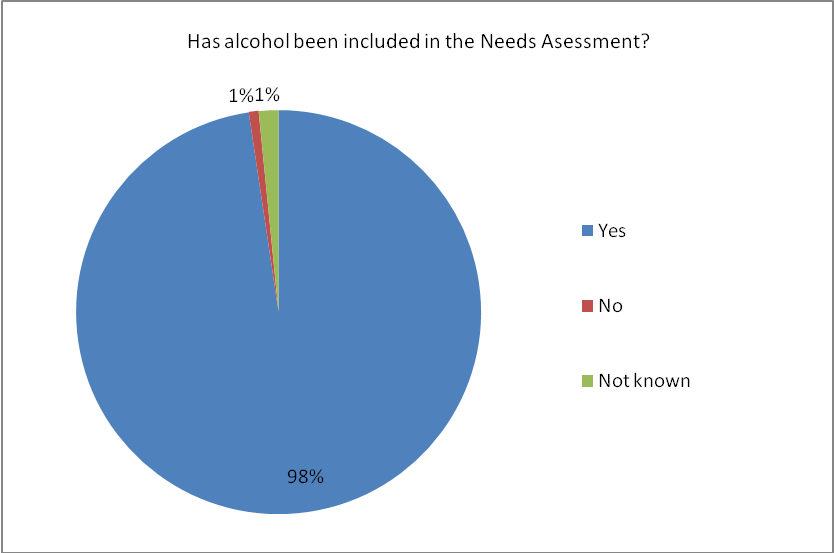 Regional:Is the partnership intending to put the entire service (clinical and psychosocial) to tender or just the psychosocial? National: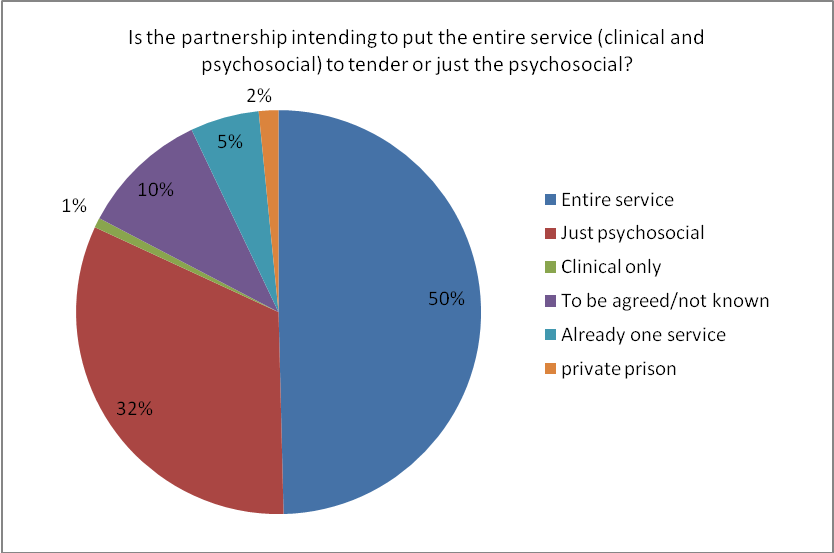 Regional:When will the ITT be published?National: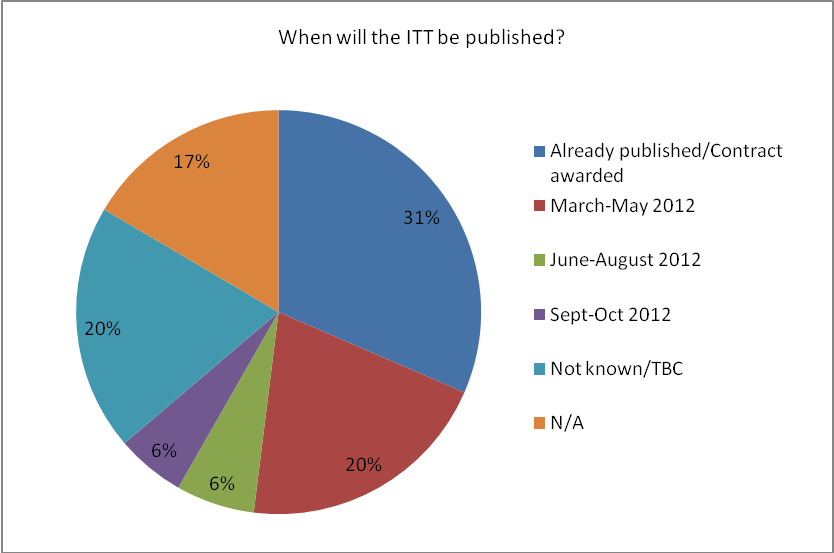 Regional:When is the re-tendered service scheduled to become operational?National: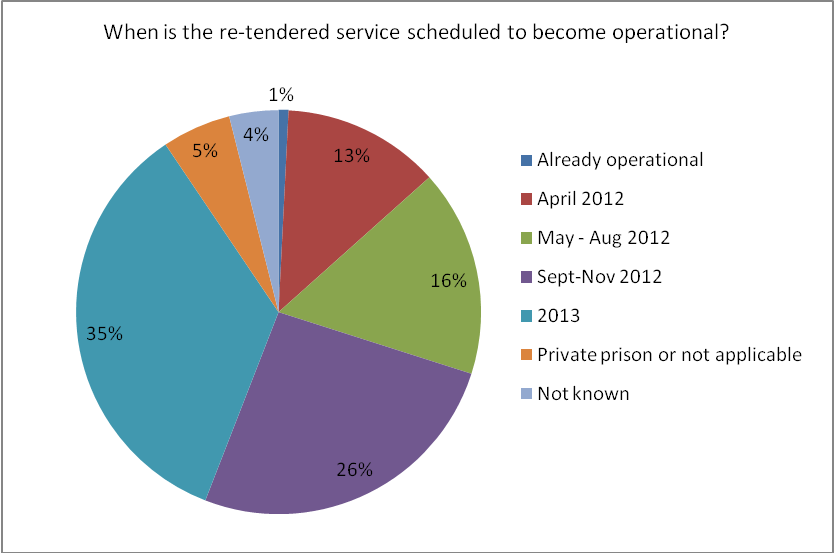 Regional:Roleof the prison representative on the local partnership commissioning teamHas the CARAT contract been novated?	Where there are directly employed prison staff, is there a local agreement/MoU to provide interim cover until the new service is operational?Has the needs assessment been completed? If not, when is the NA scheduled to be completed?Has alcohol been included in the needs assessment?	Is the partnership intending to put the entire service (clinical and psychosocial) to tender of just the psychosocial? When will the ITT be published?	When is the re-tendered service scheduled to become operational?RegionGovernorEDC / DSMOtherNo representationNot knownEast Midlands843East96London441North East26North West25314South East224South West1111West Midlands1011Yorkshire & Humber842NATIONAL67381624RegionYesNoNot knownEast Midlands78East132London72North East71North West1221South East251South West13West Midlands75Yorkshire & Humber68NATIONAL90334RegionYesNoNot applicableNot knownEast Midlands96East78London612North East8North West141South East9215South West1111West Midlands822Yorkshire & Humber86NATIONAL8011333RegionYesNoNot knownEast Midlands15East15London72North East8North West1221South East26South West13West Midlands102Yorkshire & Humber104NATIONAL11683RegionPrisonDateNorth WestManchesterNot knownNorth WestAltcourseNot knownNorth WestForest Bank31st May 2012West MidlandsShrewsbury30thJune 2012West MidlandsStoke Heath30th June 2012Yorkshire &HumberAskham Grange1st April 2012Yorkshire &HumberNorthallerton5th May 2012Yorkshire &HumberWakefield1st June 2012Yorkshire &HumberNew Hall1st June 2012RegionYesNoNot knownEast Midlands15East15London81North East8North West1311South East26South West13West Midlands12Yorkshire & Humber131NATIONAL12313RegionEntire serviceJust psychosocialClinical onlyAlready one serviceTo be agreed / not known / private prisonEast Midlands10311East1122London711North East8North West10113South East242South West544West Midlands102Yorkshire & Humber3443NATIONAL63411715RegionAlready published / Contract awardedMarch-May 2012June-Aug 2012Sept-Oct 2012Not known / TBCNot applicableEast Midlands42513East114London5121North East8North West31101South East1205South West4324West Midlands8211Yorkshire & Humber4334NATIONAL4026872521RegionAlready operationalApril 2012May – Aug 2012Sept-Nov 20122013Private prison or not applicableNot knownEast Midlands438East7152London11331North East44North West11913South East10124South West319West Midlands54111Yorkshire & Humber113441NATIONAL11621334475